​Product Name:   5V/2.1A Out UPS mobile power Diy Board Charger & Step-up DC DC Converter Module for 3.7V 18650 lithium batteryPacking list:1 PCS DD04CVSB_5V 10W charge and Discharger boost modules output 5V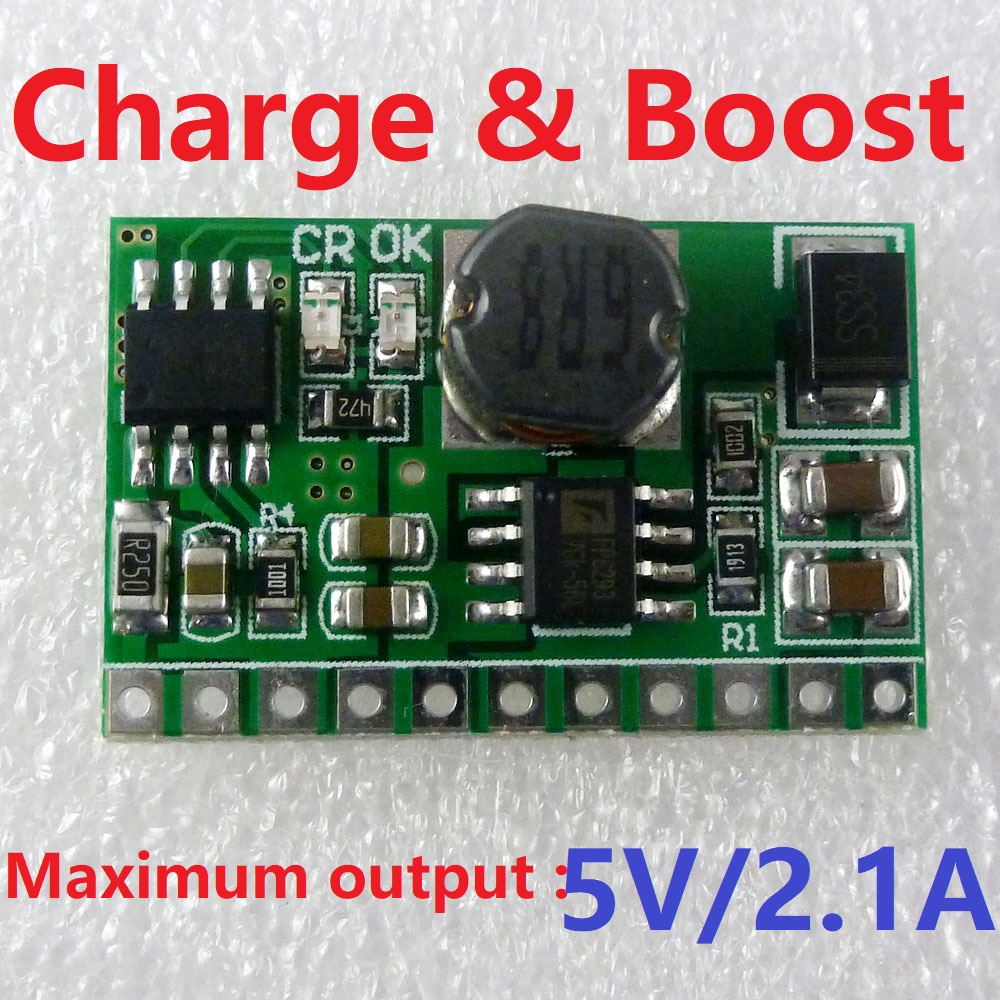 Description: 10W charge and Discharger(boost) modulesCharge voltage :  DC 5V (  4.6V-6.5V  )Charging current : 0-1A Full charge voltage : 4.2V+-2%.Led indicator : "OK" LED is fully charged OR battery failure status indicator;                        "CR" LED is charge status indicatorDischarge current : 0-3.5A;Discharge quiescent current : 200uADischarge conversion efficiency : 78%-91%Output current    : 0-2.1A(5V);Operating ambient temperature :  -40° to +85°Storage temperature :  -65° to +125°Size: 28 x 18 x 6.3mmWeight : 2.7gNote :1 This module without lithium battery over-discharge protection,Matching protection board Click here to buy  2 In order to achieve more than 5W, it is recommended to use two or more batteries in parallelApplications:Battery powered equipmentLithium Battery 18650 14500Mobile phone diyPortable charger diyUPS power supply equipment diySolar chargingMP3/MP4 playerAudio equipmentVideo equipmentPortable DevicesBluetooth Wifi ApplicationsMCU development board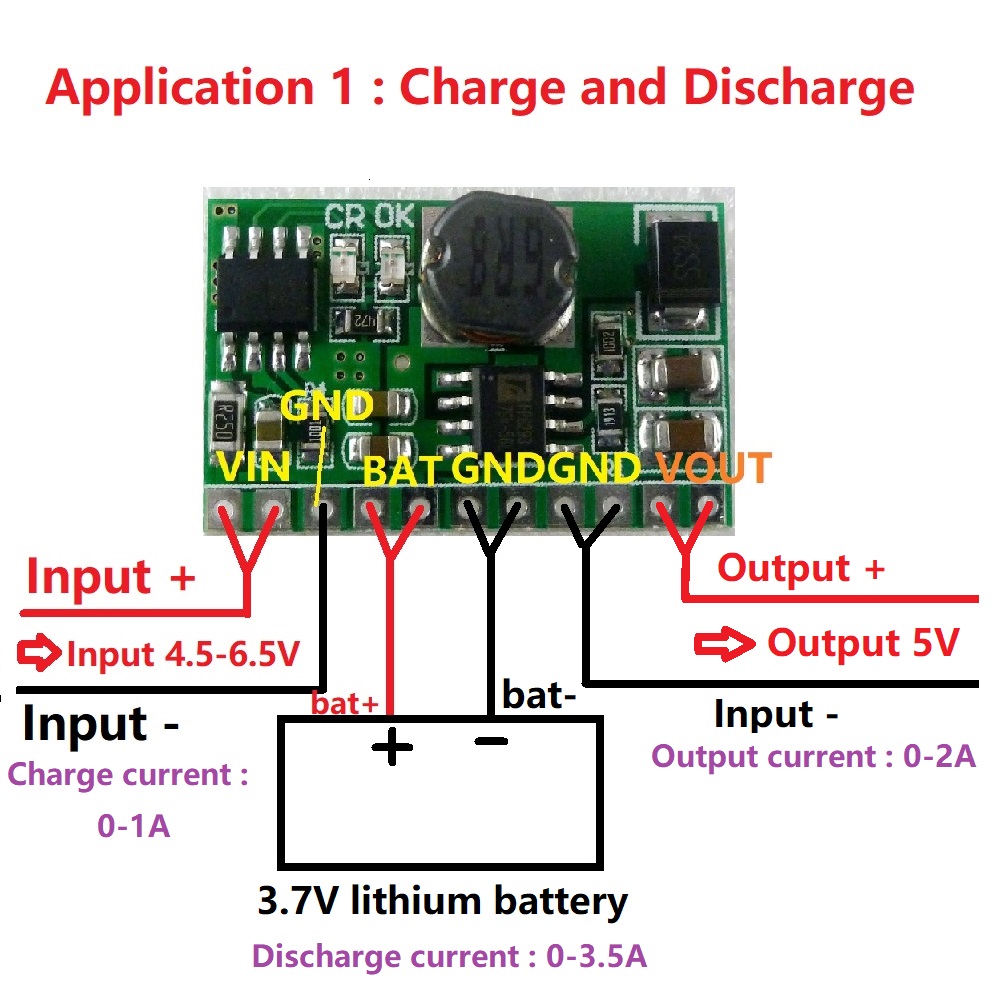 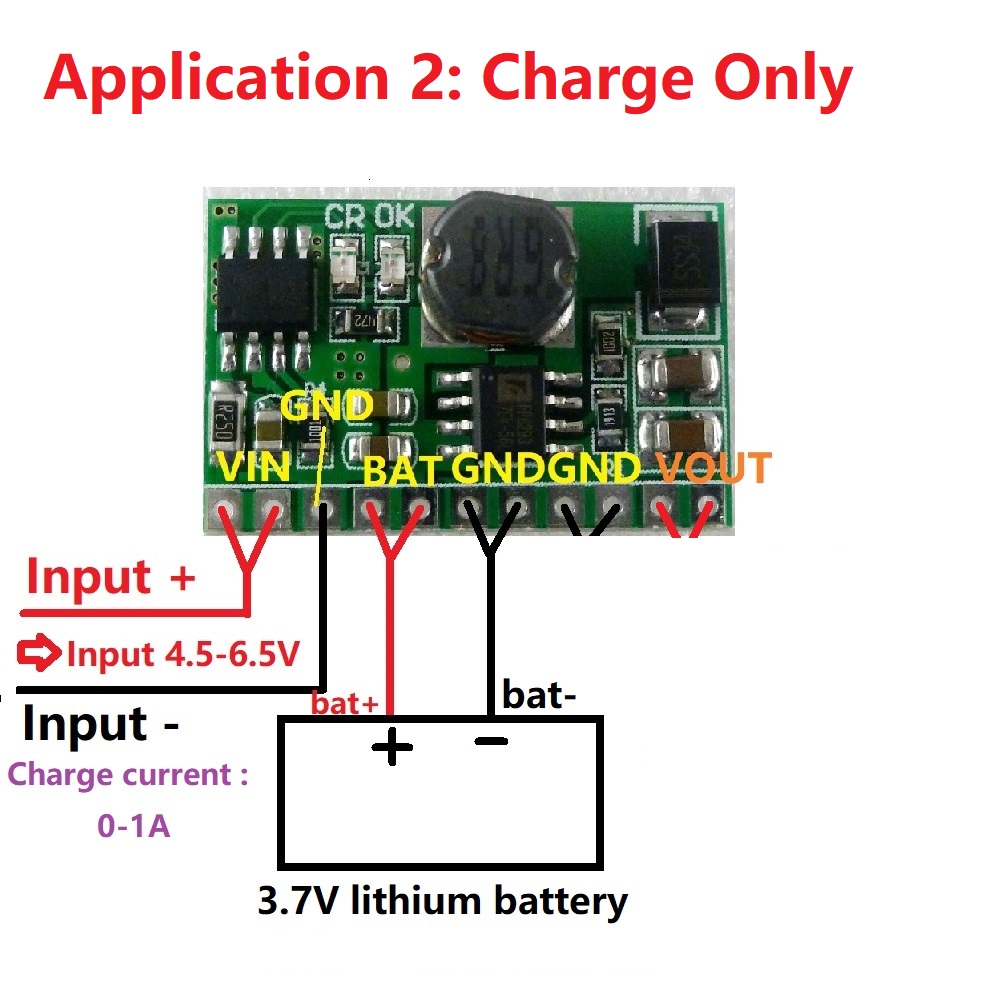 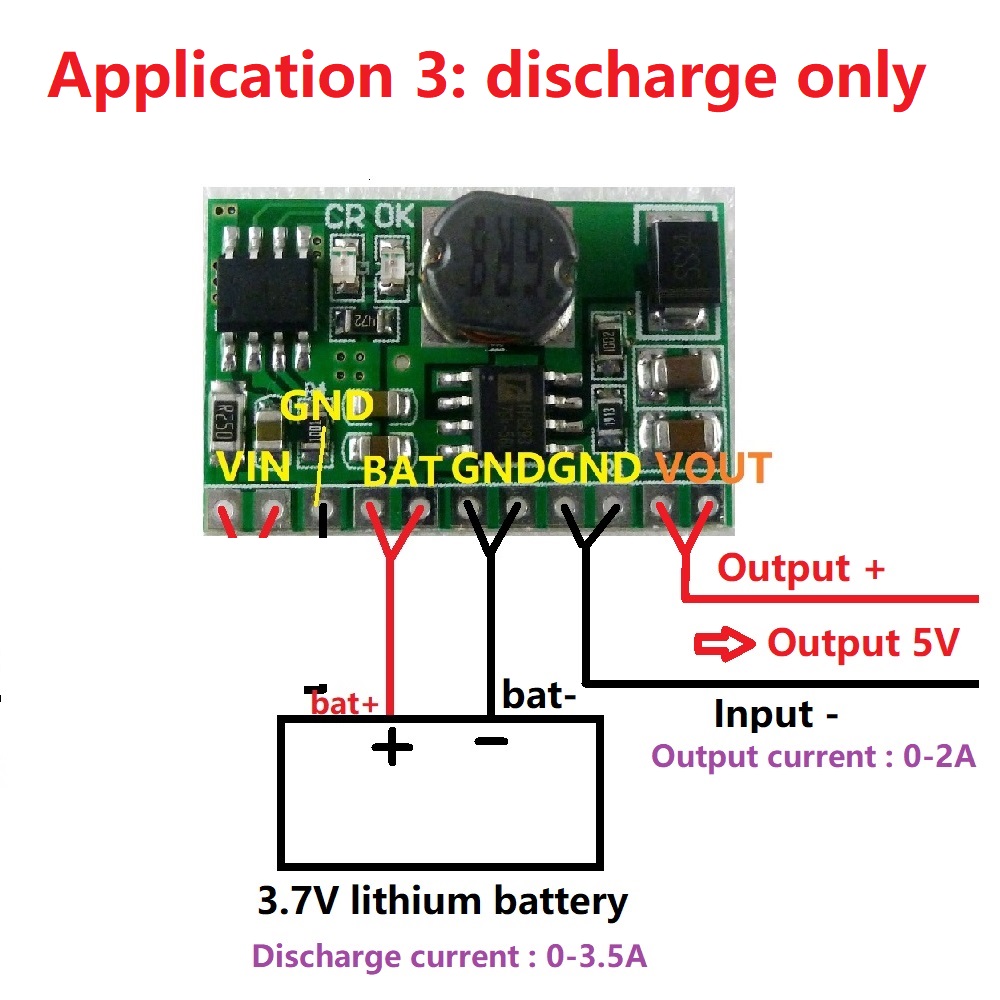 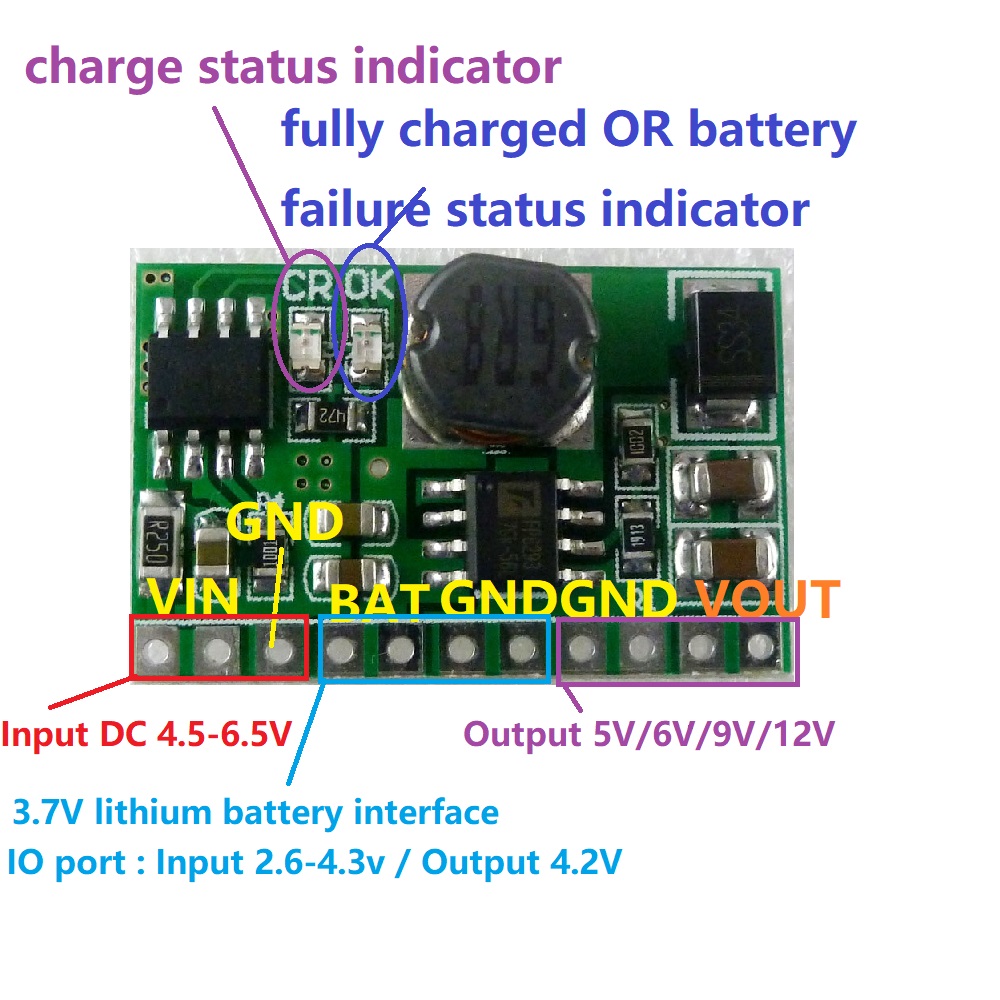 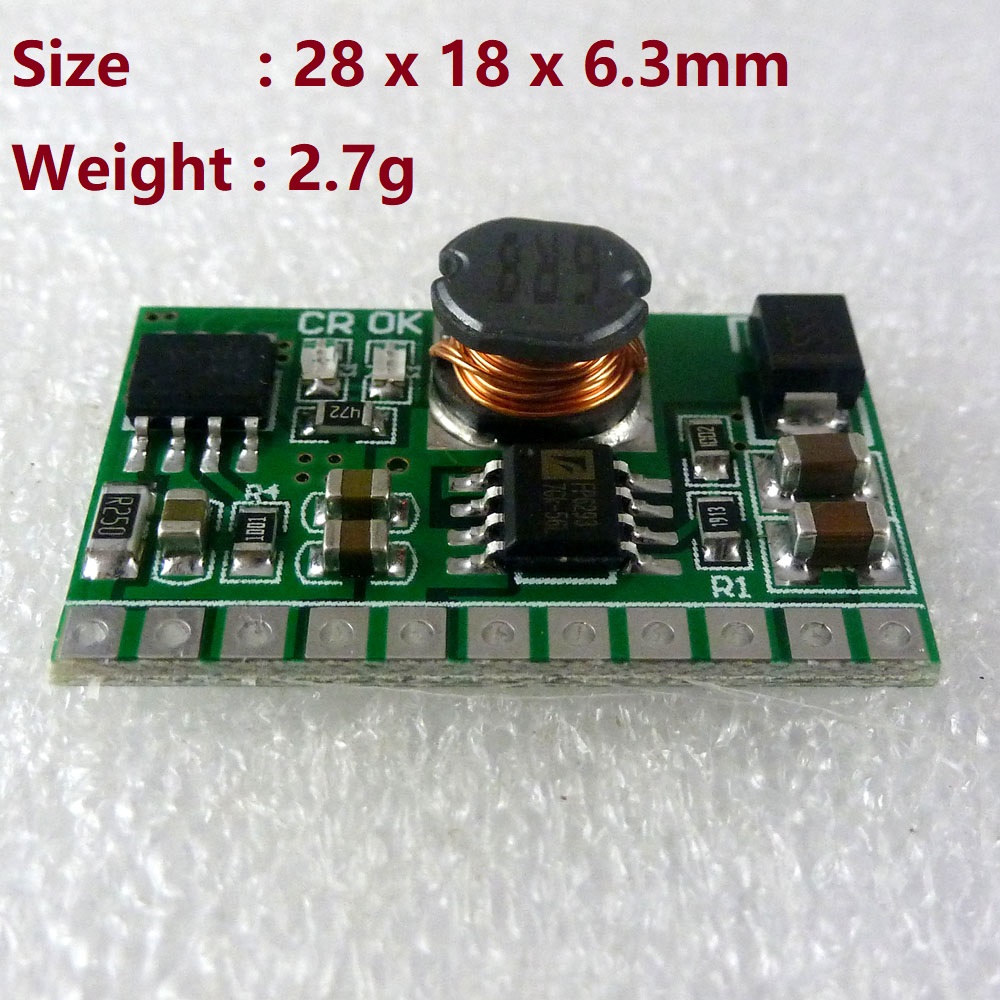 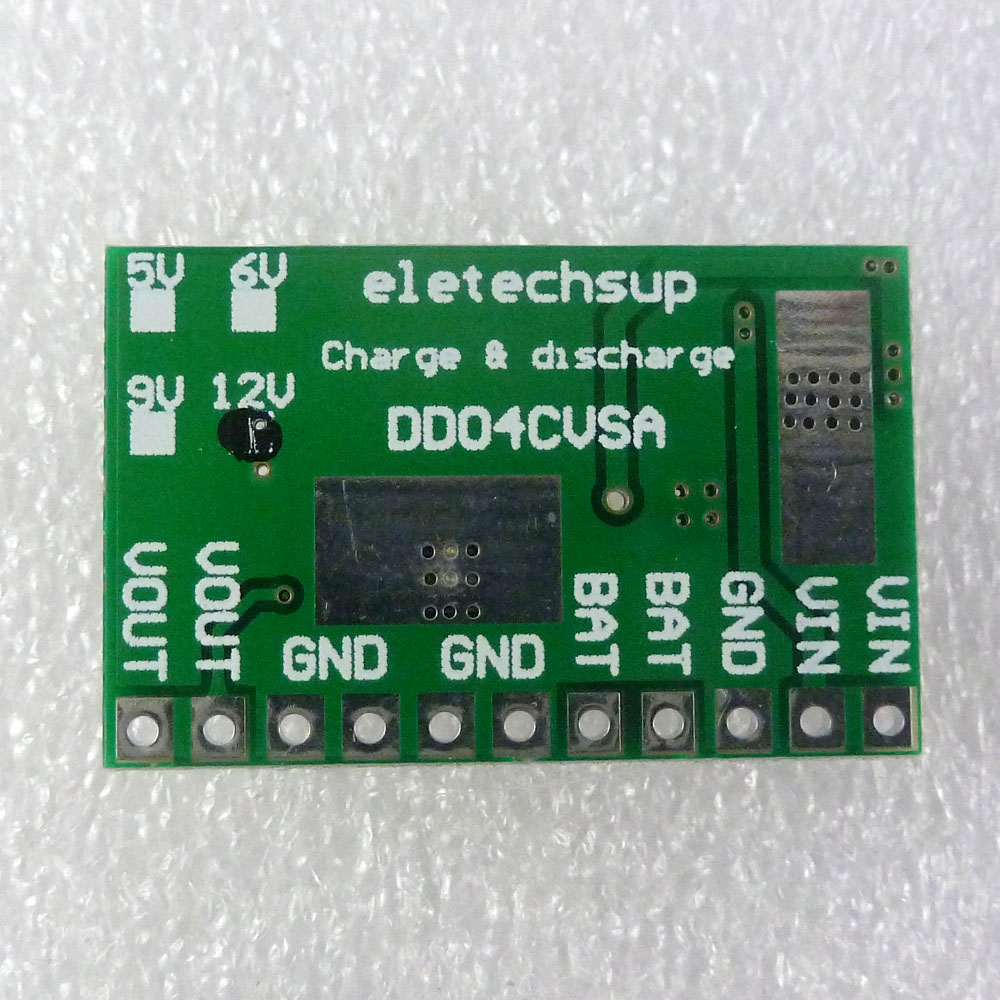 